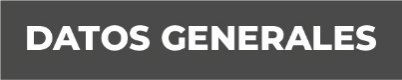 Nombre: YENI ANGELICA ESQUIVEL ALVAREZGrado de Escolaridad: Licenciatura en DerechoCédula Profesional: 08786884Teléfono de Oficina: Correo Electrónico: Formación Académica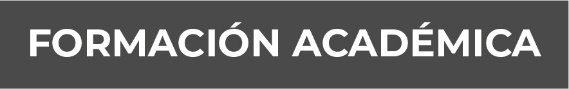 1982-1988Escuela Primaria “NICOLAS BRAVO”, Xalapa, Ver.  1988-1991.Escuela Secundaria Federal No. 2 “Julio Zarate”, Xalapa, Ver.  2007-2009Centro de Bachillerato “IVEA BACHILLERATO”, Xalapa, Ver.  2009-2013Universidad Filadelfia de México, Xalapa, Veracruz. Estudios de Licenciatura en Derecho2021-2023Maestría en Derecho Penal y Juicio Oral “Centro de Estudios del Totonacapan, Poza Rica Ver.Trayectoria Profesional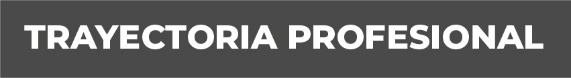 JUNIO 2014 – DICIEMBRE  2019Abogada Postulante despacho Jurídico ParticularDICIEMBRE 2019 – MARZO 2023Facilitadora Primera en la Sub Unidad de Atención Temprana del IX Distrito Judicial en Nautla, Veracruz MARZO 2023Facilitadora Primera en la Sub Unidad de Atención Temprana del IX Distrito Judicial en Martínez de la Torre, Veracruz  Co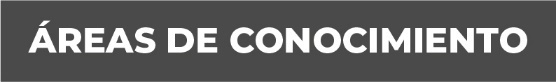 Derecho Penal y Juicio Oral Derecho ConstitucionalDerecho civil Derecho Mercantil